P. 1Marathon de New York   1987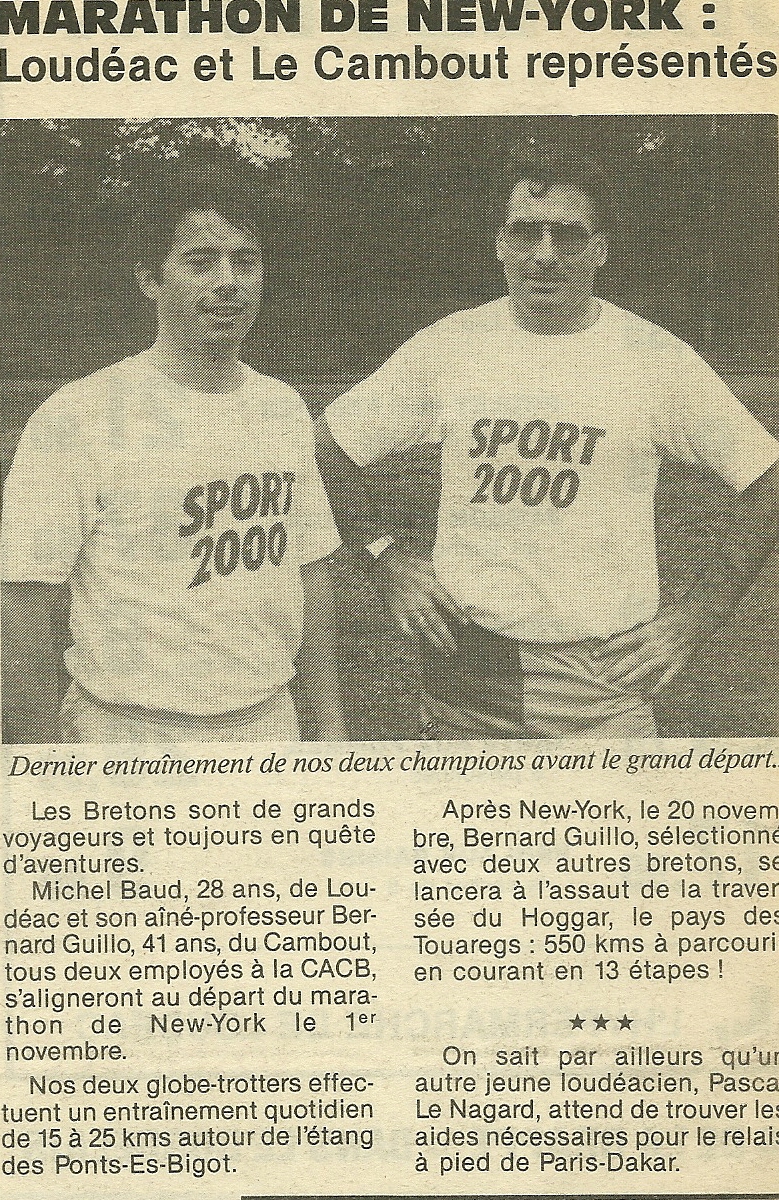 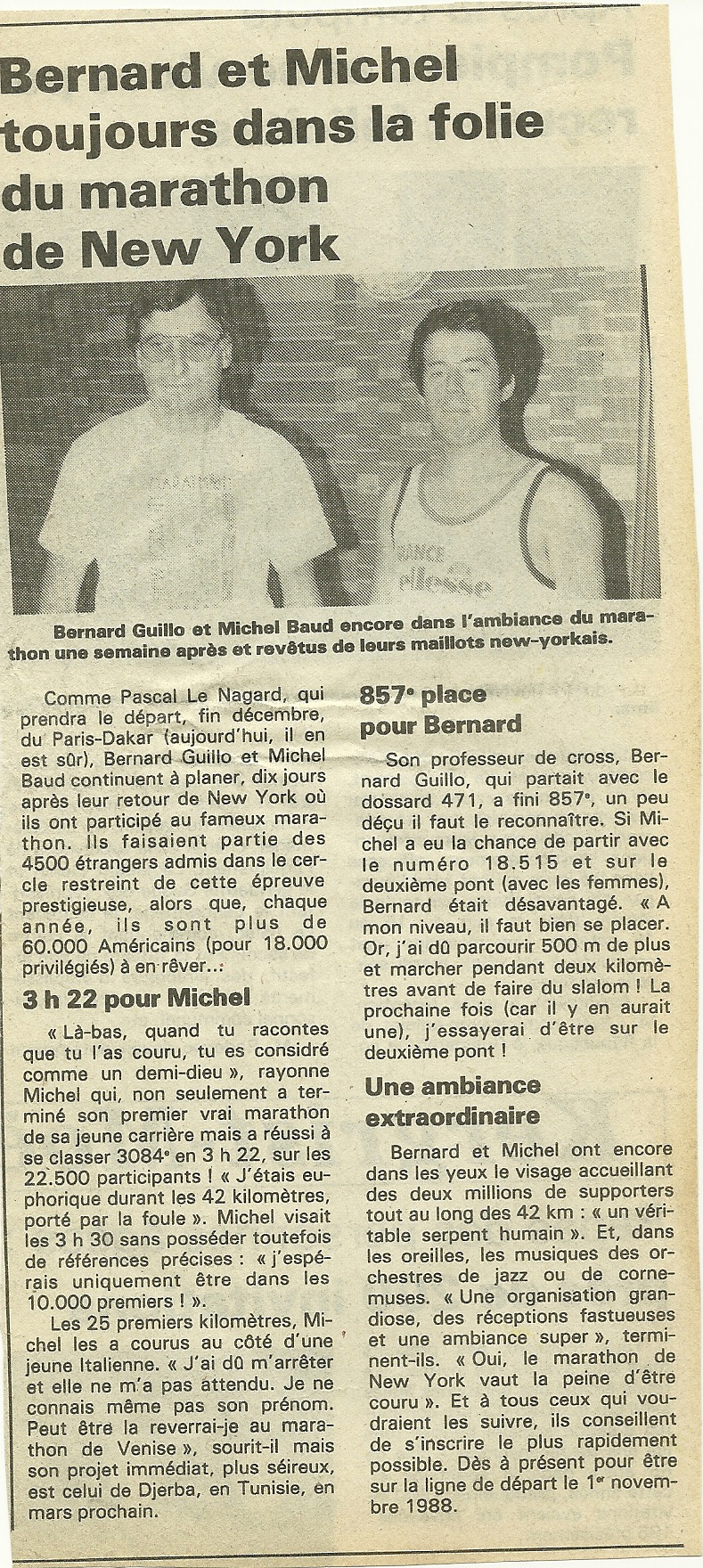 